+		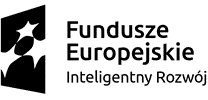 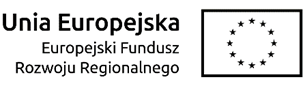 Zapytanie ofertowe w  ramach procedury rozeznania rynkuz dnia 20.01. 2018 r. (dotyczy  organizacji zakwaterowania  w trakcie wyjazdu)P.W. „MAT” Marzena Tkaczuk zaprasza do składania ofert   dotyczących zakwaterowania  w trakcie wyjazdu w związku z realizacją projektu: „POLSKIE CZEKOLADOWE OWOCE” współfinansowanego ze środków Unii Europejskiej w ramach Działania 3.3: „Wsparcie promocji oraz internacjonalizacji innowacyjnych przedsiębiorstw”. Poddziałania 3.3.3: „Wsparcie MŚP w promocji marek produktowych –Go to Brand” w ramach III Osi priorytetowej: „Wsparcie innowacji w przedsiębiorstwach” Programu Operacyjnego Inteligentny Rozwój 2014-2020I. Zamawiający:P.W. „ MAT „ Marzena Tkaczuk27-200 Starachowiceul. Zgodna 4 bNIP 664-143-63-26Miejsce i sposób składania ofert1. Każdy Wykonawca może złożyć tylko jedną ofertę.2. Sposób przygotowania oferty: a) oferta powinna być  czytelna  b) oferta  powinna być podpisana przez osobę (osoby) uprawnioną(e) do występowania w imieniu Wykonawcy w tym postępowaniu, d) wszelkie poprawki lub zmiany w treści oferty muszą być parafowane i datowane własnoręcznie przez osobę podpisującą ofertę lub przez osobę upoważnioną, e) Oferty należy składać w formie papierowej w siedzibie Zamawiającego - Starachowice ul. Zgodna 4b lub elektronicznie na adres: matcukierki@wp.pl.3. Termin składania ofert upływa w dniu Dla zadania:a/  Zakwaterowania w Shanghaju j  w terminie 14 maja  2018  do 19 maja 2018   Oferty   należy  złożyć do dnia 25.03.2018  b/ Zakwaterowanie w Johannesburgu   w  terminie 22 czerwca 2018   do 27 czerwca 2018 Oferty należy złożyć  do 30 maja 2018c/  Zakwaterowanie  w  Nowy Jorku w terminie od   29 czerwca  2018 do 04 lipca 2018Oferty należy  złożyć  do 7 maja.2018d / Zakwaterowanie w Mumbaju w terminie od  25 września 2018  do  30 września  2018Oferty należy złożyć do 30 maja 2018e/  Zakwaterowanie w  Paryżu w terminie od  20 października  do 25 października 2018 Oferty należy złożyć do 26,02.2018 Po podanych terminach wykonawca  osobiście     dokona rozeznania rynku i dokona  rezerwacji hoteli 4. Termin związania ofertą wynosi 45 dni od dnia upływu terminu składania ofert. 5. Oferty dostarczone Zamawiającemu po terminie składania ofert nie będą rozpatrywane i oceniane. Skuteczne złożenie oferty oznacza otrzymanie oferty przez Zamawiającego przed terminem składania ofert. 6. Po upłynięciu terminu składania ofert Zamawiający dokona oceny złożonych ofert. W trakcie oceny ofert Zamawiający może wzywać Wykonawców do złożenia wyjaśnień dotyczących złożonych przez nich ofert. 7. Wykonawca może przed terminem składania ofert zmienić, uzupełnić lub wycofać swoją ofertę.8. Oferty należy składać oddzielnie na każdy wyjazd .Adres e-mail, na który należy wysłać ofertęmatcukierki@wp.plOsoba do kontaktu w sprawie ogłoszeniaMarzena TkaczukNr telefonu osoby upoważnionej do kontaktu w sprawie ogłoszenia509020641Skrócony opis przedmiotu zamówieniaPrzedmiotem Zamówienia  jest  organizacja zakwaterowania  dla 2 przedstawicieli przedsiębiorcy w  hotelu  o standardzie min 3 gwiazdkowym . 1/  Zakwaterowania w Shanghaju j  w terminie 14 maja  2018   do 19 maja 2018 2/ Zakwaterowanie w Johannesburgu   w  terminie 22 czerwca 2018   do 27 czerwca 20183/  Zakwaterowanie  w  Nowy Jorku w terminie od   29 czerwca  2018 do 04 lipca 20184 / Zakwaterowanie w Mumbaju w terminie od  25 września 2018  do  30 września 20185/  Zakwaterowanie w  Paryżu w terminie od  20 października  do 25października 2018związku z realizacją projektu : POLSKIE CZEKOLADOWE OWOCE w ramach poddziałania 3.3.3 wsparcie MŚP w ramach marek produktowych- GO TO BRAND  Program Operacyjny Inteligentny Rozwój  2014-2020.Kategoria ogłoszenia Usługi 55100000-4 Hotelarskie usługi noclegoweMiejsce realizacji zamówieniaWojewództwo: zagraniczne Powiat: Wszystkie Cel zamówieniaCelem  zamówienia  jest  organizacja zakwaterowania dla  2 przedstawicieli przedsiębiorcy    w trakcie   wyjazdu w podanych terminach  w których przedstawiciele firmy  będą uczestniczyć na targach   i misjach organizowane w ramach programu „ GO to Brand „ Przedmiot Zamówienia Przedmiotem zamówienia jest  organizacja zakwaterowania  dla 2 przedstawicieli przedsiębiorcy. W hotelu min 3 gwiazdkowym . 1/  Zakwaterowania w Shanghaju j  w terminie 14 maja  2018   do 19 maja 2018 2/ Zakwaterowanie w Johannesburgu   w  terminie 22 czerwca 2018   do 27 czerwca20183/  Zakwaterowanie  w  Nowy Jorku w terminie od   29 czerwca  2018 do 04 lipca 20184 / Zakwaterowanie w Mumbaju w terminie od  25 września 2018  do  30 września 20185/  Zakwaterowanie w  Paryżu w terminie od  20 października  do 25października 2018związku z realizacją projektu : POLSKIE CZEKOLADOWE OWOCE w ramach poddziałania 3.3.3 wsparcie MŚP w ramach marek produktowych- GO TO BRAND  Program Operacyjny Inteligentny Rozwój  2014-2020.
Wymagania : hotele o standardzie  min 3 gwiazdki , usytuowane blisko centrum miasta i w niedalekiej odległości od metra, którym można dostać się do centrum wystawowego Kod  CPV55100000-4 Hotelarskie usługi noclegoweNazwa kodu CPV Hotelarskie usługi noclegoweDodatkowe przedmioty ZamówieniaHarmonogram realizacji  zamówienia1/  Zakwaterowania w Shanghaju j  w terminie 13 maja  2018  do 19 maja 2018 2/ Zakwaterowanie w Johannesburgu   w  terminie 22 czerwca 2018   do 27 czerwca 20183/  Zakwaterowanie  w  Nowy Jorku w terminie od   29 czerwca  2018 do 04 lipca 20184 / Zakwaterowanie w Mumbaju w terminie od  25 września 2018  do  30 września 20185/  Zakwaterowanie w  Paryżu w terminie od  20 października  do 25października 2018Uwagi Zamawiający zastrzega sobie zmianę terminu Zamówienia  o jeden dzień przed lub jeden dzień po wyznaczonym terminie. Wszystko zależy od daty ustalonych rozmów b2b , które są organizowane przez firmy zewnętrzne